Présentation GénéraleContexte et objectifs La Programmation Pluriannuelle de l’Energie a acté le 27 novembre 2018 l’objectif de 38 % de chaleur renouvelable dans la consommation finale française en 2030. Cette augmentation se traduit par des efforts à faire sur l’ensemble des filières dont le solaire thermique. Les opérations en solaire thermique sur bâtiment devraient concentrer plus de la moitié de l’effort. Quant à celles en industrie et sur réseaux de chaleur, elles devraient être multipliées par 10 pour atteindre l’objectif requis, fixé à 300 000 m². Toutes filières EnR&R confondues, ce sont 297 TWh qui sont attendus en 2030 (6 TWh pour le solaire thermique).Le Fonds Chaleur est l'une des mesures majeures en faveur du développement des énergies renouvelables et de récupération (EnR&R). Le Fonds Chaleur, créé en 2009 et géré par l’ADEME, accompagne et finance les entreprises et les collectivités dans le passage à la chaleur et au froid renouvelables sur tout le territoire français. Le déploiement des projets aidés par le Fonds Chaleur concourt à la décarbonation de nos activités, à la sobriété et l’indépendance énergétiques du pays. Le Fonds Chaleur a permis de financer près de 2 100 installations solaires thermiques entre 2009 et 2022 produisant in fine environ 160 GWh/an. La grande majorité de ces installations sont de petite et moyenne taille et installées dans le secteur résidentiel et tertiaire. Une quinzaine d’opérations de grandes surfaces comprises entre 1 000 et 15 000 m² ont vu le jour. Les installations de grande taille ont plusieurs avantages, notamment d’offrir des coûts de production compétitifs par des économies d’échelle. De plus, elles intègrent souvent des systèmes de suivis fins qui permettent de garantir leur production et prévenir les dysfonctionnements potentiels.  Cet appel à projets grandes installations solaires thermiques (AAP GIST) vise ainsi à répondre à deux objectifs :Promouvoir des projets de production solaire thermique de plus en plus compétitifs économiquement ,Accompagner la filière dans la concrétisation de projets et promouvoir le solaire thermique pour des applications de grande taille.La production de chaleur solaire thermique issue des grandes installations se montre en effet particulièrement pertinente pour couvrir :les besoins d’eau chaude à basse température, à moins de 65 °C dans le cadre résidentiel collectif ou tertiaire, en participant à la couverture des besoins d’Eau Chaude Sanitaire (ECS) et de chauffage,les besoins de chaleur de l’industrie (agro-industrie, industrie pharmaceutique) ou de l’agriculture,L'alimentation des réseaux de chaleur, notamment en période estivale pour les besoins ECS.Soumission des projetsLes informations relatives au montage et à la soumission de dossiers à l’appel à projets « Grandes installations solaires thermiques de production d’eau chaude » se trouvent sur la plateforme « Agir pour la transition énergétique » de l’ADEME . C’est sur cette même plateforme que le dossier de demande d’aide devra être déposé de manière dématérialisée avant le 15 Septembre 2024 à 15 hLes dossiers déposés avant la date limite de candidature seront traités au fil de l’eau.NOTA : compte tenu de la taille conséquente des projets, il est vivement conseillé de faire connaître au plus tôt l’intention de projet auprès de la collectivité concernée et des services de l’Etat, ceci préalablement au dépôt de la demande d’aide. L'ADEME appelle à la vigilance des porteurs de projet sur les impératifs réglementaires liés au traitement de leurs dossiers par les services de l'Etat, notamment lorsqu'ils sont proches de zones sensibles ou qu'ils dépassent 1 ha de surface au sol. Au préalable, il est demandé au porteur de projet de prendre connaissance des Règles générales d’attribution des aides de l’ADEME : https://www.ademe.fr/nos-missions/financement/#ancre4Les modalités d’aides devront être conformes aux régimes d’aides en vigueur à échéance de la contractualisation ; l’ADEME se réserve donc la possibilité d’apporter toute modification rendue nécessaire au regard de l’évolution des encadrements communautaires ou des régimes d’aides applicables.Contact ADEMEEn cas de besoin de renseignement sur l’appel à projet, il est demandé d’envoyer un courriel en rappelant dans l’objet l’intitulé « AAP GIST 2024 » à l’adresse : aap.st@ademe.fr.Critères d’éligibilitéBénéficiaires éligiblesSont éligibles à cet AAP l’ensemble des maîtres d’ouvrages publics et privés, hormis les particuliers.Équipements de production thermique éligiblesLes projets éligibles concernent les installations aux caractéristiques décrites ci-dessous :Centrales solaires thermiques avec capteurs vitrés destinées à la production d’eau chaude dans le cadre d’une opération dédiée ou couplées à un réseau de chaleur :Avec une surface totale de capteurs ≥500 m² pour les opérations ECS et process dédiées sur les secteurs résidentiel, tertiaire, industrie et agricole,Avec une surface totale de capteurs ≥1500 m² pour les installations couplées à un réseau de chaleur,Systèmes Solaires Combinés (SSC, c’est-à-dire produisant de l’ECS et du chauffage) avec capteurs vitrés dont la surface est ≥250 m²,Pompes à chaleur (PAC) solaires destinées à la production d’ECS, couplées ou non à un réseau de chaleur, avec une surface totale de capteurs ≥250 m². Ce système est constitué pour la partie primaire (source froide) de capteurs solaires souples ou de capteurs hybrides photovoltaïques-thermiques dans lesquels circule un fluide caloporteur à base d’eau glycolée ou d’eau.NOTA : les solutions de stockage sont éligibles. Dans le cas d’un stockage inter saisonnier, il est demandé au porteur de projet de fournir une analyse démontrant la pertinence et l’efficacité d’une telle solution, et de proposer un comparatif avec d’autres technologies (en cuve notamment...). Critères de performance Centrales solaires thermiques et systèmes solaires combinésPour tous les systèmes utilisant des capteurs solaires thermiques vitrés, le productible solaire utile minimal estimé à partir d’un logiciel de calcul adapté doit, en fonction de la zone géographique d’implantation, être supérieur à :350 kWh utile/an/m² de capteur solaire (Nord),400 kWh utile/an/m² de capteur solaire (Sud),450 kWh utile/an/m² de capteur solaire (Méditerranée).Le projet se fera avec l’installation de capteurs solaires certifiés (CSTBat, SolarKeymark ou toute autre procédure équivalente dans l’Union Européenne).NOTA : nous demandons que l’étude de faisabilité présente un comparatif entre au moins 2 modèles de capteurs.PAC solairesPour les PAC solaires, le système devra :  Avoir recours à l’installation de capteurs solaires certifiés (CSTBat, SolarKeymark ou équivalents) ou bénéficiant d’un Avis Technique du CSTB, et dont la température conventionnelle de stagnation est inférieure à 95°C,Avoir recours à une PAC de type « eau glycolée-eau sur capteur solaire », avec un COP supérieur à 3,5 sur le régime de température 10-7 °C/40-45 °C, ou un COP supérieur à 2,8 sur le régime 10-7 °C/47-55 °C ou un COP supérieur à 2,5 sur le régime 10-7 °C/55-65 °C, validé par une certification NF PAC (ou équivalent) sur la gamme « eau glycolée-eau sur capteur solaire » ou par des mesures suivant la norme d’essai NF EN 14511 issues d’essais en laboratoire accrédité COFRAC,En l’absence de certification NF PAC (ou équivalent) sur la gamme « eau glycolée-eau sur capteur solaire », en complément de l’essai de performance, l’aptitude à la fonction de la PAC retenue devra par ailleurs être justifiée par un essai de validation de la plage de fonctionnement, avec un démarrage de la PAC effectué avec des débits identiques à l’essai de performance, en prenant la température entrée amont (eau solaire glycolée) supérieure ou égale à 50 °C, et la température d’eau entrée aval de 40 °C, 47 °C, ou de 55 °C. Dans ces conditions, la PAC doit pouvoir démarrer et fonctionner pendant 20 minutes,Avoir un COP machine moyen annuel supérieur à 2,8,Avoir Fsav égale ou supérieur à 30 % pour une opération dédiée,Avoir une part de couverture du besoin fournie par la PAC (FPAC) supérieure à 90 % quand l’appoint est réalisé par effet Joule,Avoir une évaluation des pertes de distribution :Pour les opérations de production d’Eau Chaude Sanitaire en bâtiment, la valorisation du solaire sur la boucle de distribution ne sera comptabilisée que dans la limite d’un calcul : Pertes bouclage = Besoins ECS pour les bâtiments existants,Pertes bouclage = 0,5 x Besoins ECS pour les bâtiments neufs.NOTA : lorsque qecs > 130 kWh/m3, il est fortement conseillé soit de changer le système de production, soit de calorifuger la distribution, en regardant d’où pourraient provenir les pertes.Pour les opérations en industrie, lorsque les pertes de distribution sont supérieures ou égales aux besoins utiles, des opérations de maîtrise de l’énergie sont fortement recommandées et la production utile sera calculée impérativement sur des besoins optimisés.Exigences par cibleChaque dépôt de projet devra être accompagné d’une étude de faisabilité, sa réalisation par un bureau d’études qualifié RGE 20.10, RGE 20.14 ou équivalent est exigée, décrivant les spécificités techniques et les performances de l’installation dans son contexte d’utilisation. Pour les applications en milieu industriel, la compétence RGE 17.17 ou équivalent est également demandée pour travailler l’approche énergétique de l’utilité visée.Dans le contexte d’un contrat de vente de chaleur, cette étude de faisabilité pourra être réalisée par le fournisseur de la solution. Dans ce cas, il sera exigé que l’étude de la diminution et de la mutualisation des besoins énergétiques (notamment les gisements de chaleur fatale et le raccordement à un réseau de chaleur/froid urbain) soit menée par une entité indépendante qualifiée RGE 17.17 ou équivalent pour les applications en milieu industriel.Il est fortement conseillé au porteur de projet de faire réaliser une étude du sol, à fortiori si la solution retenue intègre une partie stockage. En effet, en fonction de la qualité du sol, il pourrait être obligatoire de réaliser des travaux plus importants que prévus.En fonction de l’usage ciblé, l’étude de faisabilité doit respecter les exigences suivantes : Pour les opérations solaires thermiques sur bâtimentsLe contenu de l’étude de faisabilité des opérations sur bâtiment doit être conforme au cahier des charges « Etude de faisabilité d’une installation Solaire Thermique » pour opérations dédiées disponible sur la Librairie ADEME.L’étude de faisabilité devra ainsi démontrer la pertinence de la régulation pour maximiser la part de solaire utile recherchée, en corrélation avec le dimensionnement des équipements de l’installation, à travers : la gestion des déperditions d’énergie sur les différents bouclages et stockages, la gestion des risques de surchauffe (ballons, capteurs) en période estivale, ainsi que la sensibilité aux facteurs assurant la pérennité de l’installation en cas d’aléas.Pour les SSC, l’étude devra également analyser la pertinence du régime de température de la boucle « Chauffage » (partie émission basse température).Pour les SSC :L’aide du Fonds Chaleur sera attribuée uniquement aux systèmes dont les émetteurs sont compatibles basse température (jusqu’à une température de départ de 55 °C maximum) ;Sur des bâtiments existants, l’étude fera l’objet des critères du Contrat de Performance Energétique (CPE) exigé.Pour les opérations solaires thermiques en site industrielLe contenu de l’étude de faisabilité sera conforme au cahier des charges « Etude de faisabilité d’une installation Solaire Thermique » sur opérations dédiées disponible sur la Librairie ADEME et devra s’inspirer de celui sur les gisements de chaleur fatale le cas échéant. En complément de cette étude, lorsque l’industriel y est soumis, le candidat joindra au dossier de candidature l’audit énergétique obligatoire conforme à la norme EN-16247, explorant les gisements de chaleur fatale, comme source de données sur le périmètre de l’étude de faisabilité concernée.Le porteur de projet indiquera le plan d’action de l’industrie en matière d’économie d’énergie et apportera la preuve que le projet solaire ne vient pas empêcher la mise en place d’un projet de récupération de chaleur fatale. Idéalement, un projet global sera étudié. L’étude de valorisation de chaleur fatale n’est pas obligatoire dans le cas où : La mise en service d’une nouvelle activité ou procédé datent de moins de 4 ans ;L’entreprise est certifiée ou en cours de certification ISO 50 001 (Systèmes de management de l’énergie) ; L’installation solaire adressera moins de 30 % des besoins annuels de l’utilité/process visé.Pour les opérations solaires thermiques sur réseaux de chaleurLe contenu de l’étude de faisabilité sera conforme au cahier des charges « Étude faisabilité installation solaire thermique - Cahier des charges - Réseau de chaleur » disponible sur la page AGIR.Avant de lancer cette étude, il est conseillé au Maître d’Ouvrage de consulter le guide RCU solaire qui permet d’évaluer assez simplement le potentiel solaire thermique de son réseau. Bien qu’adaptées plus spécifiquement aux réseaux basse température, les méthodes abordées dans ce guide conviennent à l’ensemble des réseaux. Il est conseillé notamment de vérifier que les besoins en été sont suffisants pour éviter toute problématique de surchauffe.Afin d’être éligible, l’installation doit :Se substituer prioritairement à une énergie fossile afin d’augmenter le taux d’ENR&R du réseau et dépasser un objectif de 65 % ;Permettre de couvrir plus de 10 % des besoins totaux du réseau lorsqu’il est existant. En cas d’impossibilité, le porteur de projet pourra en justifier les raisons.Comme demandé dans le cahier des charges de l’étude de faisabilité du solaire thermique sur réseau de chaleur, le productible solaire utile attendu devra être calculé en prenant en compte la situation actuelle et une situation avec des températures de retour optimisées. Sur la base de ces données, l’ADEME incite ainsi fortement le porteur de projet solaire à entrer en discussion avec la collectivité et le gestionnaire de réseau afin d’étudier les adaptations de réseau envisageables pour une optimisation de pénétration de la chaleur solaire. Les conclusions de ces échanges devront être portés à connaissance de l’ADEME qui se réserve le droit de refuser ou demander d’améliorer un dossier qui, après analyse, ne lui paraitrait pas optimisé. Le dimensionnement devra être réalisé avec un outil dynamique adapté. Entre autres, la charge du réseau sera intégrée à un pas de temps horaire et la modélisation du stockage se fera idéalement en température. Les modélisations se feront à l’aide de logiciels reconnus (EnRSim, Scenocalc, energyPro).Pour les opérations solaires thermiques sur serres agricoles Les projets solaires thermiques équipant des serres agricoles devront obligatoirement respecter les réglementations spécifiques des zones agricoles (A) ou non constructibles (Nc) où ils sont envisagés le cas échéant.Une étude de type « Diagnostic énergétique et identification d’actions énergétiques prioritaires » (https://agirpourlatransition.ademe.fr/entreprises/aides-financieres/2024/diagnostic-energetique-identification-dactions-energetiques-prioritaires?cible=79) devra avoir été réalisée au préalable afin de mettre en évidence les solutions de réduction des consommations d’énergie et la pertinence d’un investissement dans une solution de solaire thermique.Pour une serre avec une température de consigne supérieure à 8 °C sur tout ou partie de la période décembre-février, le coefficient de déperdition thermique de la serre (ou coefficient U) ne devra pas dépasser :4,8 W/m².K (ramené au m² au sol pour l’ensemble des parois) pour des serres existantes ;3,6 W/m².K (ramené au m² au sol pour l’ensemble des parois) pour de nouvelles serres.Tout porteur de projet, souhaitant obtenir un soutien public ou répondre à un appel à projet nécessitant le calcul du coefficient de déperdition thermique U, peut utiliser le fichier EXCEL produit par Agrithermic :https://ademe.ephoto.fr/album/Dj8BMApj&invite=AkdWEAEdVnMDYQU4B3dWdldiUS1UcV8uXjELRFAyUTkPaFE7W21QdQBkUm5UOw.Pour une serre de moins de 10 000 m², l’éligibilité du projet est basée soit sur le respect du coefficient de déperdition thermique de la serre maximum mentionné ci-dessus soit sur le respect des configurations éligibles pour les matériaux utilisés sur le faitage ou sur les parois verticales (cf. note Agrithermic également disponible au lien donné ci-dessus).Pour les projets de serres maraichères, le bénéficiaire s’engagera à se rapprocher du CTIFL (Centre technique interprofessionnel des fruits et légumes) et du CDDM (Comité Départemental de Développement Maraîcher) afin de suivre l’expérimentation en cours qui vise à moyen terme (3 ans) une consigne de température maximale de l’ordre de 19 °C dans les serres. En cas de doute sur l'éligibilité d'une opération au Fonds Chaleur, il est recommandé de se rapprocher de la Direction Régionale de l’ADEME située dans la région de la future opération pour en évaluer la possibilité d’accompagnement.Critères concernant l’instrumentation et le suivi des installationsLes projets déposés devront justifier de la mise en place d’un suivi des performances détaillé permettant d’évaluer le bilan énergétique de l’installation. Le plan de comptage devra ainsi être validé par l’ADEME au cours de l’instruction afin de garantir la relève a minima des indicateurs énergie solaire utile, taux de couverture des besoins et taux d’utilisation des capteurs.La mise en œuvre d’équipements de mesure fait partie des conditions nécessaires au bon fonctionnement de l’installation, mais également à la quantification de ses performances. La proposition comprendra la réalisation des bilans énergétiques mensuels détaillés et globaux de l’installation pour une durée minimale de 5 ans. Ces résultats seront communiqués à l’ADEME.Cette instrumentation permettra aussi de façon opérationnelle d’alerter le responsable de la maintenance et/ou le maître d’ouvrage en cas de dysfonctionnement de l’installation. Pour les installations solaires thermiques sur réseaux de chaleur, l’instrumentation sera conforme aux recommandations de la tâche 45 de l’AIE (Agence Internationale de l'Énergie), en particulier pour respecter la garantie de puissance ou d’énergie.Critères concernant la vente de chaleurPour les opérations financées dans le cadre d’un contrat de fourniture de chaleur, l’ADEME veillera à ce que les formules d’indexation soient indépendantes ou quasi indépendantes du cours des énergies fossiles. Ainsi, le recours à une indexation sur le cours des énergies fossiles ne pourra pas porter sur plus de 30 % du prix de vente non indexé.Les tarifs négociés avec le bénéficiaire de la chaleur devront être formulés selon une grille de prix s’adaptant à l’aide que pourrait proposer l’ADEME.Adaptation au changement climatiqueLe changement climatique et ses impacts se manifestent déjà et s’accentueront ces prochaines décennies. Il importe donc que le projet, objet de la demande de financement, prenne en compte les impacts attendus du changement climatique sur le territoire : sécheresse, canicule, inondations, submersion, ou encore retrait gonflement des argiles…Ainsi :Pour les collectivités, l’ADEME recommande la définition de trajectoire d'adaptation au changement climatique pour anticiper les impacts du changement climatique en utilisant la démarche TACCT (https://tacct.ademe.fr/).Pour les entreprises, l’ADEME recommande l’évaluation de la vulnérabilité de son activité sur toute sa chaîne de valeur en utilisant des outils du type OCARA (https://www.adaptation-changement-climatique.gouv.fr/centre-ressources/cadre-danalyse-la-resilience-climatique-des-entreprises) ainsi qu’à la construction d’un plan d’actions.Instruction des projetsÉvaluation technique, énergétique et environnementale du projetLes projets seront sélectionnés au regard de leur pertinence technico-économique dans leur domaine d’application, ainsi que de leur performance environnementale. L’ADEME vérifiera notamment les points suivants :La maîtrise des besoins thermiques (diagnostic énergétique, actions d’économie d’énergie etc.) sur le périmètre du projet ;L’optimisation du dimensionnement thermique de l’installation (taux de couverture, stabilité du régime de fonctionnement, maitrise des surchauffes, etc.).Chaque projet déposé devra se baser sur une analyse fine des besoins énergétiques actuels et futurs, dans une logique première de maîtrise ou de réduction des consommations associée dans un second temps à une production d’EnR&R.Sécurisation du foncierAfin de s’assurer que le porteur de projet ait suffisamment anticipé la problématique foncière, il est demandé lors du dépôt du dossier de détailler l’état d’avancement des échanges avec le(s) propriétaire(s) du terrain envisagé, les élus locaux, la DDT ou tout autre organisme pouvant faire annuler le projet (documents à l’appui : courriels, promesse de bail, etc.).Pour la signature de la convention d’aide, il sera demandé :Le permis de construire (PC) ou, à défaut, un certificat d'urbanisme (CU) opérationnel ne mentionnant pas de contre-indication au projet sur le terrain envisagé (attention, ce CU ne garantit pas l’obtention du PC),La promesse de bail sous condition de réalisation de l’opération.Détermination du montant d’aideLes projets seront instruits au cas par cas, avec une analyse technique et économique qui se basera notamment sur les exigences définies dans la méthode de calcul du Fonds Chaleur. Le renouvellement d’installations ou de réseaux de chaleur existants n’est éligible que si la production thermique issue du nouveau projet est augmentée. Dans ce cas, l’aide sera calculée sur la base du surplus de production thermique.L’ADEME réalisera une analyse économique des projets de type « coût de revient de la chaleur utile produite » en comparaison avec un système de référence fossile. Les paramètres pris en compte pour la détermination des niveaux des aides sont notamment : Le prix du combustible électricité/gaz,La différence des coûts d’opération et de maintenance,Les autres aides privées et/ou publiques sur le projet.Pour les projets en opérations dédiées sur fonds propres, l’analyse cherche à déterminer le montant d’aide pour que le coût de production de la chaleur équivalente produite par le projet solaire soit inférieur de 10 % au coût de production de la même quantité de chaleur produite par le gaz dans la situation de référence. Pour les projets en tiers-investissement et/ou sur réseau de chaleur, l’aide à l’investissement sera déterminée en visant un Taux de Rentabilité Interne (TRI) de 8 %, justifiée par l’analyse économique de l’ADEME selon la grille de prix de vente envisagée pour le projet.Le projet aidé pourra bénéficier d’aides financières publiques complémentaires (ex. : Conseils régionaux ou départementaux, FEDER) uniquement si celles-ci ont été communiquées dans son dossier technique et économique. L’aide sera toujours accordée dans le strict respect des règles de l’encadrement européen.NOTA : l’ADEME se réserve le droit d’ajuster le montant d’aide final attribué pour les projets en tenant compte de leurs spécificités mais aussi des instances de validation des dossiers (comitologie).Pour les centrales solaires thermiquesSur la base des retours d’expérience des projets soutenus par l’ADEME, et des échanges réalisés avec les acteurs de la filière, une grille d’aides minimales et indicatives a été définie afin de fournir de la visibilité aux porteurs de projets. Les montants indiqués sont établis par tranche de production, calculé pour 20 ans de production, et dépendant pour les premiers 1 000 MWh de la cible visée.Pour estimer le niveau d’aide indicatif, il s’agit de ventiler la production solaire annuelle totale (en MWh) par tranche de production et lui affecter le montant indicatif de la grille, cela pour une durée de 20 ans.Pour les PAC solaires et les SSCEn l’absence de retour d’expérience sur ces technologies dans le cadre de l’appel à projets grandes installations solaires thermiques, la détermination des montants d’aide sera réalisée au cas par cas en tenant compte des niveaux d’aide attribués dans le cadre de la méthode Fonds Chaleur.Articulation avec des Certificats d’Economie d’EnergieUne prise en compte des Certificats d’Economie d’Energie (CEE) dans la détermination de l’aide globale apportée au projet peut être effectuée à la demande du porteur, mais uniquement si l’installation de production n’alimente pas un réseau de distribution de chaleur, c’est-à-dire si l’installation est dédiée à un bâtiment ou à un process.Cette procédure est encadrée par le décret n°2022-1368 du 27 octobre 2022 portant sur l’augmentation des obligations d'économies d'énergie dans le cadre du dispositif des certificats d'économies d'énergie et par l’arrêté du 9 décembre 2019 fixant la liste des éléments d'une demande de CEE et les documents à archiver par le demandeur.Le principe général est que l’impact prévisionnel des CEE sur l’économie du projet doit être décrit en amont par le porteur de projet, pour permettre à l’ADEME de le prendre en compte dans l’instruction. Le porteur de projet devra ainsi fournir lors du dépôt de demande un courrier attestant du volume de CEE envisagé, exprimé en kWh cumac (CUMulés ACtualisés). L’aide CEE « prévisionnelle » sera définie à partir du volume de CEE annoncé selon un cours de 7,0 €/MWh cumac.La valorisation prévisionnelle des CEE sera intégrée en tant que recette dans l’analyse économique de l’ADEME. L’aide accordée par l’ADEME sera ainsi ajustée pour permettre de déclencher le projet sans pour autant induire une rentabilité excessive.Évaluation de la solidité financière de l’entreprise candidateL’ADEME évaluera la solidité financière de l’entreprise au travers d’indices reconnus et sera susceptible de demander des documents complémentaires de l’entreprise sur les 3 dernières années (comptes de résultats, bilans, rapports des commissaires aux comptes, etc.).Versement de l’aideLe maître d’ouvrage (ou son mandataire) ayant déposé son dossier sur la plateforme de l’appel à projets conformément au dossier d’instruction type de l’ADEME verra, si le dossier est sélectionné, l’établissement d’une convention de financement entre les deux parties.Les modalités concernant le montant et le versement de l’aide seront précisées dans la convention entre l’ADEME et le bénéficiaire. Sous réserve de changement des modalités définies par l’ADEME, l’aide sera versée en plusieurs phases : Une avance de 15 % après la signature de la convention à la remise d’une preuve de démarrage de l’opération (exemple : commande ou contrat engageant une partie des dépenses éligibles de l’opération, preuve de démarrage des travaux, réception des autorisations administratives, etc.) ;Un versement de 30 % sur présentation de justificatifs financiers d’un montant supérieur ou égal à 30 % des dépenses éligibles réalisées ;Un versement de 40 % à la mise en service de l’installation sur présentation d’un état récapitulatif de l’ensemble des dépenses éligibles et des contrats d’approvisionnements ;Le versement du solde sera réalisé dans un délai maximum de 30 mois après la réception de l’installation et sur présentation du rapport final. Le solde est déterminé en fonction de la production réelle EnR&R consolidée au moins sur une période de 12 mois consécutifs, mesurée au compteur énergétique, et par rapport à l'engagement de production initial du maître d'ouvrage. Si au moins 80 % de l’engagement de production de chaleur EnR&R est tenu, le solde est versé ; dans le cas contraire aucun solde n’est versé.   L’ADEME se réserve également le droit de demander le remboursement de la totalité des aides versées si la production moyenne EnR est inférieure à 50 % de l’engagement initial du maître d'ouvrage.Le versement de l’aide tiendra compte des Règles générales d’attribution des aides financières de l’ADEME, téléchargeable sur https://www.ademe.fr/nos-missions/financement/, et se fera selon le modèle du Fonds Chaleur.Les modalités d’aides devront être conformes aux régimes d’aides en vigueur à échéance de la contractualisation. L’ADEME se réserve donc la possibilité d’apporter toute modification rendue nécessaire au regard de l’évolution des encadrements communautaires ou des régimes d’aides applicables.Les aides de l’ADEME ne constituent pas un droit à délivrance et n’ont pas un caractère systématique. Elles doivent être incitatives et proportionnées. Leur attribution, voire la modulation de leur montant, peuvent être fonction de la qualité de l’opération financée, des priorités définies au niveau national ou local, ainsi que des budgets disponibles. L’ADEME pourra, par ailleurs, décider de diminuer le montant de son aide en cas de cofinancement de l’opération.Conditions de dépôt sur AGIRLors du dépôt de votre demande d’aide en ligne, vous serez amenés à compléter notamment les informations suivantes en les personnalisant.Les éléments administratifs vous concernantIl conviendra de saisir en ligne les informations suivantes : SIRET, définition PME (si concerné), noms et coordonnées (mail, téléphone) du représentant légal, du responsable technique, du responsable administratif…La description du projet (1300 caractères espaces compris)Présenter succinctement votre projet : le porteur de projet, le type d’usage concerné (collectif, tertiaire, industrie, agricole) et la production de l’installation solaire thermique, éventuellement la création ou l’extension d’un réseau de distribution de chaleur, la localisation et le maitre d’ouvrage de l’opération, la date prévisionnelle de mise en service ainsi que l’exploitant de l’installation. Veillez à également inclure les éléments suivants :Si opération en bâtiment : préciser si bâtiment neuf / existant,Si Process industriel : préciser le vecteur de l’utilité concernée (air chaud / vapeur / eau technique / bain…),S’il s’agit d’une installation posée en toiture,Si le bénéficiaire de l’aide n’est pas le bénéficiaire de la chaleur solaire.Pour la saisie de votre dossier dématérialisé, vous pouvez vous inspirer du texte à trou ci-dessous, donné à titre d’exemple et qui peut être ajusté selon la nature de votre projet.Exemple de description de projet attendue : L’opération vise à créer une centrale solaire thermique, d’une surface de capteurs solaires de …m² ; pour une production de chaleur solaire de … MWh/an. L’opération est située à …, pour le compte de …, qui sera le bénéficiaire de la chaleur, dans le secteur d’activité …. L’opération est portée par …. La date prévisionnelle de mise en service est le …. L’installation sera exploitée par …. Pour les collectivités : Le montage juridique prévu sera une Régie // une Délégation de Service Publique (nom du délégataire) Le contexte du projet (1300 caractères espaces compris)Présenter le contexte de l’opération, en particulier :La situation existante (source d’énergie utilisée et taux de couverture envisagé par l’installation solaire, typologie des bâtiments desservis…),Un argumentaire sur l’intérêt du projet par rapport à la situation actuelle et les perspectives,Les études et démarches (réglementaires par exemple) réalisées pour le montage de l’opération,Lien éventuel avec un contrat de développement EnR&R de territoire ou de patrimoine.Pour la saisie de votre dossier dématérialisé, vous pouvez vous inspirer du texte à trou ci-dessous, donné à titre d’exemple et qui peut être ajusté selon le contexte de votre projet.Exemple de contexte attendu pour un projet de centrale solaire chez un industriel :Le site industriel XX du groupe YY produit des ZZ depuis 1980. La production d’ECS du site est réalisée par une chaudière gaz datant de 1995.L’étude de faisabilité // l’étude énergétique du site réalisée en 2019 montre l’intérêt de la création d’une installation solaire thermique pour remplacer la chaudière gaz existante.Le projet est lié au contrat de développement EnR&R de patrimoine de la société YY.Les objectifs et résultats attendus (1300 caractères maximum)Décrire succinctement les objectifs du projet et les résultats escomptés.Pour la saisie de votre dossier dématérialisé, vous pouvez vous inspirer du texte à trou ci-dessous, donné à titre d’exemple et qui peut être ajusté selon les objectifs et résultats attendus pour votre projet. Veuillez cependant respecter à minima les catégories d’objectifs attendus.Exemple d’objectifs attendus : Objectif énergétique :La quantité annuelle prévisionnelle d’énergie renouvelable issue de l’installation est de … MWh EnR&R supplémentaires / an (MWh solaire utile).Le taux d’EnR&R global sera de … %.La réduction de la production de chaleur fossile sera de … MWh/an.Objectif environnemental :Le projet permettra de réduire l’impact environnemental, en évitant le rejet d’environ … tonnes d’équivalent CO2.Objectif économique et social :Réduction et maitrise dans le temps du prix de la chaleur pour les usagers (prix de vente prévu de la chaleur aux abonnés dans le cas d’un réseau de chaleur).Pour les projets de vente/location de chaleur, le prix d’achat actuel de l’énergie est de …, le prix de vente/location envisagé est de … sur une durée de ….L’essentiel des retombées économiques du projet sera local (emploi, chiffre d’affaires).Les documents que vous devez fournir pour l’instructionVous devez fournir sur AGIR les documents suivants (le nom de fichier doit être explicite et ne doit pas comporter plus de 100 caractères, espaces compris) :Volets techniques Word et Excel,Volet financier Excel,Les documents, à la convenance du porteur de projet, illustrant et argumentant les résultats de l’étude préalable,Les documents demandés dans la liste des pièces à joindre du dispositif d’aide de la plateforme AGIR.Il est conseillé de compresser les fichiers, d’une taille importante, avant leur intégration dans votre demande d’aide dématérialisée et de donner un nom de fichier court et explicite.Annexe 1 : tableau de répartition des départements par zones en France métropolitaineAnnexe 2 : méthodologie de calcul de l’aidePrincipe de l’analyse économique comparative du prix de la chaleur entre la solution solaire et une solution de référence fossile.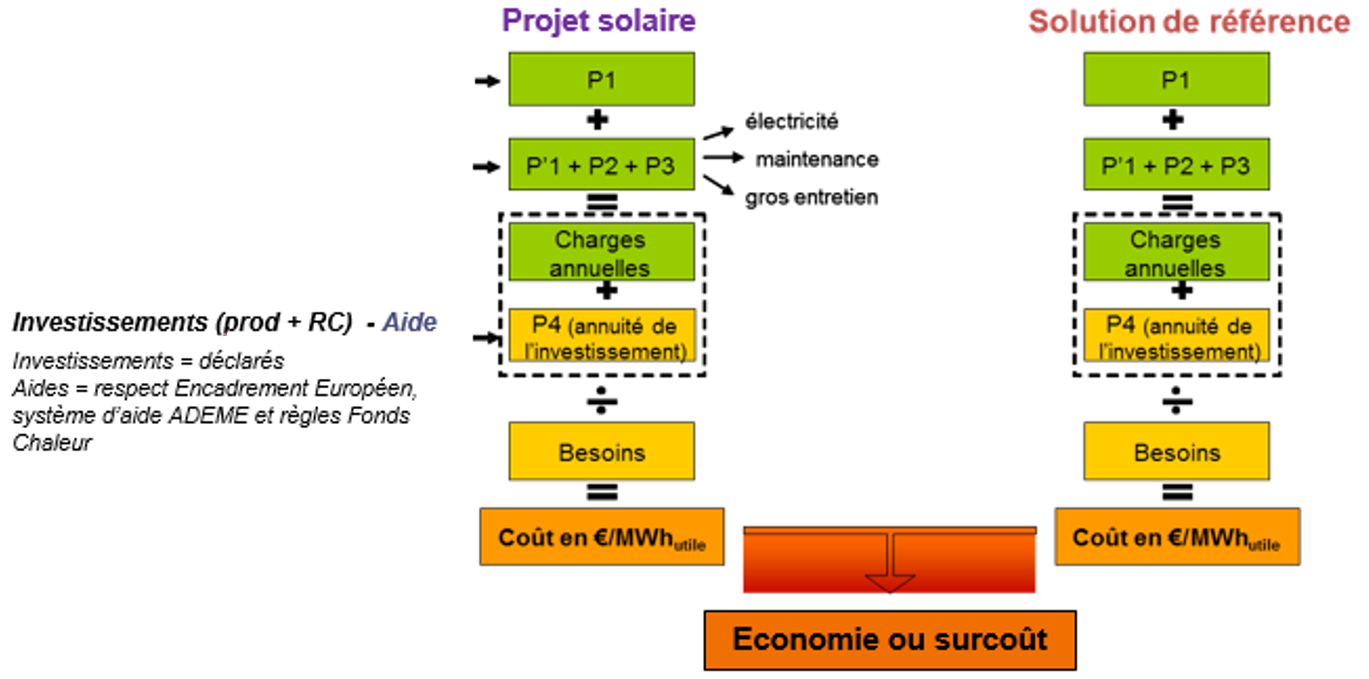 Dans un second temps, pour les projets avec tiers-investissement et/ou sur réseau de chaleur (RC), une revue critique du TRI projet est effectuée selon la grille de prix de vente et de la décote apportée au client. Le TRI conventionnel cible de l’ADEME se situe à 8 %.Valeur des principaux indicateurs économiques utilisés dans la méthode de calcul.Annexe 3 : processus de soumission et de sélectionEtape 1 : demande d’aideLe dossier de candidature devra contenir l’ensemble des pièces demandées pour être considéré comme complet :Les informations administratives,Le dossier technique du projet comprenant (pour les installations SSC et PAC solaire, rapprochez-vous de la Direction Régionale de l’ADEME située dans la région de la future opération pour en évaluer la possibilité d’accompagnement) :Le volet technique et financier Excel relatif aux opérations dédiées ou couplées à un réseau de chaleur,Le volet technique Word relatif aux opérations dédiées ou couplées à un réseau de chaleur,L’étude de faisabilité et de dimensionnement réalisée par un bureau d’études qualifié RGE 20.10, RGE 20.14 ou équivalent :Pour les projets sur réseaux de chaleur, un organisme pouvant attester de la conception et du suivi de projets Solaires Thermiques sur réseaux de chaleur sera accepté, tout comme un bureau d’études ayant suivi la formation de l’INES « Solaire thermique sur réseaux de chaleur » ,Pour les applications en milieu industriel, la compétence RGE 17.17 ou équivalent est également demandée pour travailler l’approche énergétique de l’utilité visée. Si le projet adresse plus de 30 % des besoins de l’utilité visée : étude énergétique préalable de moins de 4 ans (assimilable à audit réglementaire pour les industries qui y sont soumises) avec diagnostic énergétique mené sur les éléments visés par le projet (procédés, bâtiment…), ainsi que sur tous les autres éléments du site en interaction sur le plan énergétique avec lesdits éléments,Le fichier de courbe de charge au pas de temps horaire (le débit et les températures de départ et de retour) qui a été utilisé pour la simulation,La procédure de maintenance et de suivi des performances, ainsi que le plan de comptage de la chaleur utile,Dans le cas d’un contrat de fourniture d’énergie, ou dans le cas d’un réseau de chaleur, les protocoles d’accords et autres éléments contractuels établis entre les parties au moment de l’instruction - copie du contrat de fourniture, Délégation de Service Public (DSP) actuelle et future, schéma directeur en cas de création ou d’extension de réseau, etc.Etape 2 : recevabilité des dossiers soumisL’ADEME s’assure de la recevabilité et de la conformité des dossiers. Seront déclarés comme non recevables les dossiers :Ne présentant pas clairement le projet retenu (dans le cas de la présentation de différentes solutions techniques, hypothèses étudiées, etc.),Incomplets au moment du dépôt.Etape 3 : instruction des projets déposésLes propositions seront évaluées en fonction des critères suivants (non classés par ordre d’importance) :Pertinence énergétique, économique et environnementale du projet,Démarche préalable d’économies d’énergie, valorisation et gestion de la production d’énergie solaire,Qualité des justifications techniques apportées sur le dimensionnement de l’installation, l’optimisation des performances et le taux de couverture des besoins thermiques,Qualité de la proposition liée à la prestation de suivi des performances et de maintenance,Efficience de l’aide (€/MWh EnR&R),Le cas échéant : Le TRI projet de la vente de chaleur,Le prix final client et la formule d’indexation associée,Délais de réalisation du projet,Clarté de présentation des documents (méthodologie, description des tâches, définition et calendrier des livrables…).Etape 4 : sélection des dossiersAprès instruction et évaluation préalables des dossiers par l’ADEME, l’instruction sera conduite sous la responsabilité d’un comité de sélection composé de l’ADEME, d’experts indépendants et, le cas échéant, de représentants de l’Etat.Annexe 4 : temps d’instruction des dossiers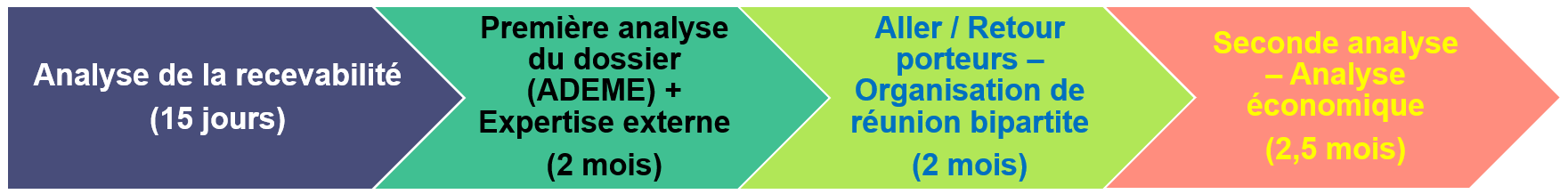 A noter que ce délai d’instruction informatif dépend également du porteur de projet / bureau d’études à qui nous demandons de nous transmettre tous les éléments complémentaires le plus tôt possible. Toute attente desdits documents retarderait d’autant les délais d’instruction.DISPOSITIF d’AIDE POUR LESGrandes installations solaires thermiques
de production d’eau chaudeAnnée 2024Cahier des chargesDate limite de candidature : 15 Septembre 2024 à 15h00Instruction au fil de l’eauProduction annuelleCibleMontant subventionMontant subventionProduction annuelleCibleMinimum (€/MWh)Indicatif (€/MWh)< 1 000 MWhRCU ou serres2025< 1 000 MWhIndustrie2530≥ 1 000 MWh et < 4 000 MWhToutes cibles confondues1822≥ 4 000 MWhToutes cibles confondues1515Zone Nord02 Aisne08 Ardennes10 Aube14 Calvados18 Cher 21 Côte-d’Or 22 Côtes-d’Armor25 Doubs27 Eure28 Eure-et-Loir29 Finistère 35 Ille-et-Vilaine36 Indre37 Indre-et-Loire39 Jura 41 Loir-et-Cher44 Loire-Atlantique45 Loiret49 Maine-et-Loire50 Manche51 Marne52 Haute-Marne53 Mayenne54 Meurthe-et-Moselle55 Meuse56 Morbihan57 Moselle58 Nièvre59 Nord60 Oise61 Orne62 Pas-de-Calais67 Bas-Rhin68 Haut-Rhin70 Haute-Saône71 Saône-et-Loire72 Sarthe75 Paris76 Seine-Maritime77 Seine-et-Marne78 Yvelines80 Somme85 Vendée88 Vosges 89 Yonne90 Territoire de Belfort91 Essonne92 Hauts-de-Seine93 Seine-Saint-Denis94 Val-de-Marne95 Val-d’Oise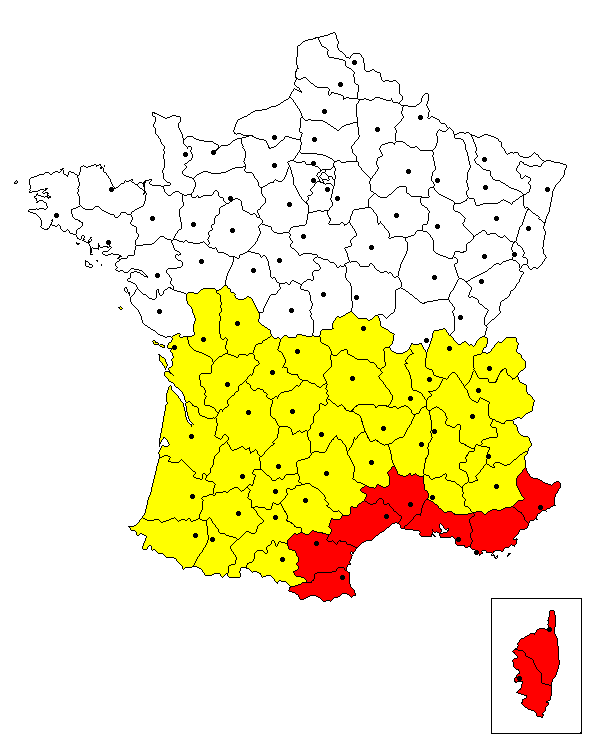 Zone Sud01 Ain03 Allier04 Alpes-de-Haute- Provence05 Hautes-Alpes07 Ardèche09 Ariège12 Aveyron15 Cantal 16 Charente17 Charente-Maritime19 Corrèze23 Creuse24 Dordogne26 Drôme31 Haute-Garonne32 Gers33 Gironde38 Isère40 Landes42 Loire43 Haute-Loire46 Lot47 Lot-et-Garonne48 Lozère63 Puy-de-Dôme64 Pyrénées-Atlantiques65 Hautes-Pyrénées69 Rhône73 Savoie74 Haute-Savoie79 Deux-Sèvres81 Tarn82 Tarn-et-Garonne84 Vaucluse86 Vienne87 Haute-VienneZone Méditerranée2A Haute-Corse2B Corse-du-Sud06 Alpes-Maritimes11 Aude13 Bouches-du-Rhône30 Gard34 Hérault66 Pyrénées-Orientales83 VarIndicateursRéférenceValeurs pour 2024Valeurs pour 2024Taux d’emprunt Données DAF4,94%4,94%Durée d'empruntConventionnel ADEMEprojet collectif20 ansDurée d'empruntConventionnel ADEMEprojet industriel15 ansTaux d’actualisation Données DAF7,47%7,47%Taux d’inflationDonnées DAF1,85%1,85%Evolution prix Gaz Conventionnel ADEME1,00%1,00%Evolution prix fioulConventionnel ADEME1,00%1,00%Evolution prix électricitéConventionnel ADEME1,20%1,20%Evolution prix BiomasseConventionnel ADEME1,00%1,00%Prix du GN €/MWh PCI HTPrix référence conventionnel ADEME 
(fourniture = moyenne 4 dernières année, transport = données SDES, fiscalité = données SDES)"Tranche I1 < 250MWh PCI62,35€